ACC – VI executive Monday 6 December 2021   7.00 pm by Zoom Draft MinutesPresent: Catrin Brown, David Lemon, Christine Fordham, Barb Baker, Laura Darling, Martin Hofmann, Garth Stewart, Josh Slatkoff, Jane Maduke, K T Shum, Derek Sou, Mike Hubbard, Jeff Beddoes, Evan deVaultMeeting called to order at 7:05 pm1. Adoption of the agenda Moved: Mike Hubbard; Second: Jane Maduke.  Carried.						2. Adoption of the minutes of the executive meeting 1 November 2021 Two corrections noted. Moved: Barb Baker; Second: Derek Sou.  Carried as corrected.  3. Matters arising:A donation link has been added to the website for donations other than to the hut and Memorial Fund.The policy on vaccinations for trips seems to be working Neither Swan Lake nor the VIMC are likely locations for a Christmas party, as the VIMC is closed and there are no heaters for the outdoor space at Swan Lake. 4. Finance Update										GarthStatements to the end of November are attached.  The on-line BCMFF made about $1500, $500 of which were used for the deposit required for the planned in-person showing in January.  Revenue from memberships is on budget.  The newsletter costs are higher as we have gone to a yearly fee for the software.  In the balance sheet, the chequing account is down as the ski camp funds have been paid out.  The equipment fund has been updated.  There have been no claims yet from the education program or from trip leaders for course fees; perhaps we need to raise awareness of these programs?5. Donations for 2021									CatrinThe available funds this year are $2500, down from $5600 the previous year, due to the lack of revenue from an in-person BCMFF.  The Strathcona Wilderness Institute has been suggested as worthy of a donation, as they are doing education and outreach work that Parks is not doing as effectively now.   Continuing support for FMCBC was promised when we withdrew from membership.  As Avalanche Canada has taken over Island avalanche monitoring, there is no further need for donations to Island Avalanche.  Donations were finalized as follows:Vancouver Island Trail Association:	$1000FMCBC:					$500Canadian Alpine Journal:			$200Vancouver Island Marmot Recovery:	$ 300Strathcona Wilderness Institute:		$300Ancient Forest Alliance:			$2006. BCMFF				   							LauraThe virtual programs are ready.  The live show is scheduled for January 23rd at the Farquhar auditorium, with a matinee (500 seats, main floor only) and an evening showing (1000 seats, full auditorium).  The two live shows are different, and not the same as the on-line versions.  Live ticket sales have started but are slow so far; promotion is needed to improve sales.  Jane & Laura will produce a poster file for Island Blue to print about 20 copies, which Martin will pick up for posting at MEC, Robinson’s, UVic, etc.  Social media promotion is also important, so perhaps Mary Sanseverino would be willing to do some of that.7.  Photo Contest										CatrinA new category will be added for youth (under 19) photos.8. National Update									 	ChristineThere have been many staff changes and several resignations, including Lawrence White.  There will be a new structure for awards: Mountaineering/Technical and Service, with three levels in each category.  Given the fluid awards situation, we have no nominations to make so far, but suggest that we form a committee to make them once the new structure is in place.  The ACC Code of Conduct will be voted on later this week.9. Access and Environment								BarbThe Comox Lake access agreement is due for renewal at the end of this year; we have asked for it to be expanded to increase access into the Ash Valley, but there has been no response yet.  A bridge is still needed across the Franklin River, which is part of the VITA trail system.10. Trip and Event Schedule and Leadership					     Catrin/KT	A master list of ACCVI leaders has been compiled and is being maintained.  To get a better price for recognition prizes, an advance on next year’s budget will be taken to buy them in quantity, and reserve some for next year’s use.To conform with privacy requirements, BCC should be used for list emails and notice should be given for any recording of Zoom meetings.11. Rental Policies for Club Equipment						    Laura/Jeff	We have been charging a fee for club equipment used at Summer Camp (flat $30 per person), which is not broken down by item.  Should it be prorated for different items (tents, stoves, etc.) based on an estimated depreciation rate for each type?  That would require estimating the expected lifetime of each type, which could be more work than it is worth.  The issue has been tabled before any decisions, to allow for further consideration of how to balance the club encouraging activities by making equipment available vs. recovering the costs to some extent.12. AGM 2022										CatrinThe VIMC is not available therefore it will be held at Swan Lake February 11th, combined with a volunteer appreciation evening.Nominations for the next executive: Mike has been doing it single-handed, but it would be a good idea to have a larger committee to share the load.  Christine and Josh have volunteered to do look after the nominations, in consultation with Mike.13.   Website										        Jane/EvanThe website is slow because the hosting service level is not adequate.  Jane will take over dealing with the hosting provider from Martin and will have the service upgraded.		        14. Hišimy̓awiƛ										MartinMartin will be going up to the hut soon to prepare it for winter (the weather was too poor in November).  Bookings for the winter are starting to pick up. 					15. Summer CampSee item 11 above.16. Next Meeting										CatrinJanuary 17th, 7:00pm.17. Any Other BusinessNone.Meeting adjourned at 9:23pmAttachments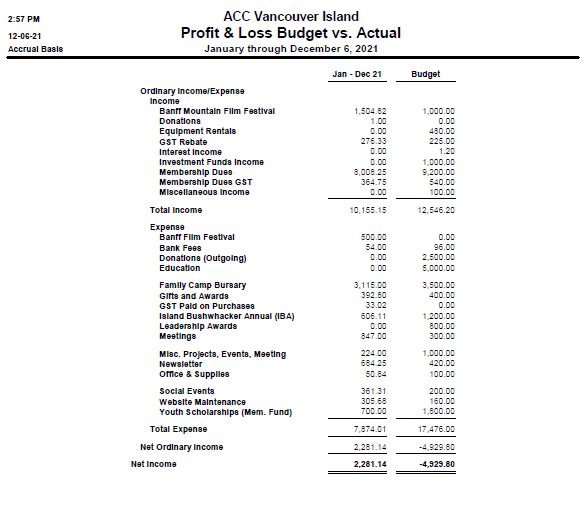 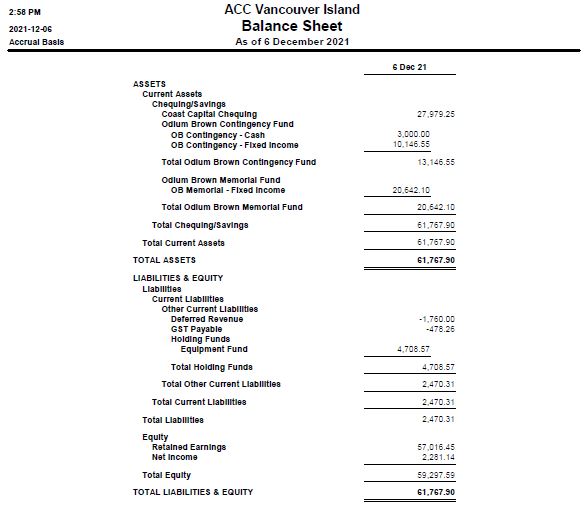 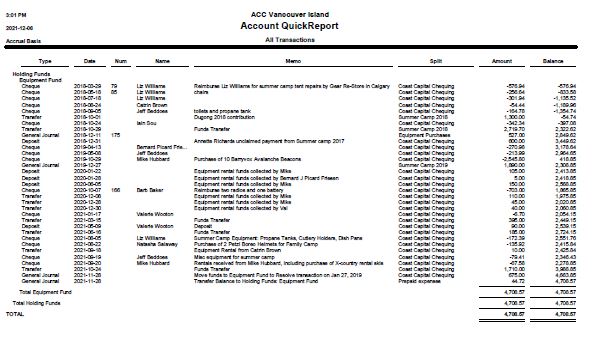 